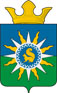 МУНИЦИПАЛЬНОЕ КАЗЕННОЕ УЧРЕЖДЕНИЕ «УПРАВЛЕНИЕ МУНИЦИПАЛЬНОГО ХОЗЯЙСТВА И ОБеСПЕЧЕНИЯ ДЕЯТЕЛЬНОСТИ ОРГАНОВ МЕСТНОГО СаМОУПРАВЛЕНИЯ»ПРИКАЗп.ХанымейО проведении акции "Чистый дворик" в муниципальном образовании поселок ХанымейВ целях поддержания в муниципальном образовании поселок Ханымей чистоты и порядка, повышения уровня общей культуры и личной заинтересованности жителей в благоустройстве территории поселка, организации работы с поощрением на конкурсной основе граждан, юридических лиц, внесших наибольший вклад по обеспечению чистоты и порядка поселка Ханымей:1. Провести поселковую акцию "Чистый дворик" на приз Главы поселка по номинациям:1.1. "Лучшая жилищно-эксплуатационная организация";1.2. "Лучший двор";1.3. "Лучший дворник".2. Утвердить состав конкурсной комиссии (далее комиссия). Приложение-1.3. Утвердить Положение о проведении акции "Чистый дворик" в муниципальном образовании поселок Ханымей. Приложение-2.4. Комиссии организовать работу по проведению акции "Чистый дворик".5. Разместить настоящий приказ на официальном интернет-сайте Администрации муниципального образования поселок Ханымей.6. Контроль за исполнением настоящего приказа оставляю за собой. Директор 							                                             В.С. БоевПриложение N 1к приказу директора МКУ «УМХ и ОДОМС»от 13 июля 2020 года N 016СОСТАВ
конкурсной комиссииПредседатель комиссии: директор МКУ «УМХ и ОДОМС»Заместитель председателя: главный инженер МКУ «УМХ и ОДОМС»Секретарь комиссии: инженер по жилищно-коммунальным услугам МКУ «УМХ и ОДОМС»Члены комиссии:Начальник отдел финансов, бюджетного планирования, бухгалтерского учета и отчетности – главный бухгалтер Администрации муниципального образования поселок Ханымей;Инженер по благоустройству МКУ «УМХ и ОДОМС»;Представитель УО ООО «Ямалец»;Представитель УО ООО СК «СеверСтрой»;Представитель УО ООО «ЖилФонд»;Представитель ТСЖ «Школьный»;Председатель ТОС «Молодежный».Приложение N 2к приказу директора МКУ «УМХ и ОДОМС»от 13 июля 2020 года N 016ПОЛОЖЕНИЕ
о проведении акции "Чистый дворик" в муниципальном образовании поселок Ханымей	Акция "Чистый дворик" (далее - конкурс) проводится муниципальным казенным учреждением «Управление муниципального хозяйства и обеспечения деятельности органов местного самоуправления» в целях повышения уровня благоустройства и содержания территорий поселка, воспитания у жителей бережного и хозяйственного отношения к дворовым территориям многоквартирных домов и элементам благоустройства на них.1. Цели проведения конкурса	1.1. Стимулирование жилищных инициатив и повышение активности населения в практическом решении вопросов благоустройства многоквартирных домов, подъездов, придомовых территорий, рациональной эксплуатации жилищного фонда, поддержании в надлежащем состоянии поселковой среды обитания.	1.2. Поиск новых форм сотрудничества органов местного самоуправления, населения, организаций жилищно-коммунальной сферы, объединений собственников жилья и общественных организаций.	1.3. Формирование общественного мнения и привлечение внимания средств массовой информации к проблеме поддержания среды обитания и роли общества в этом процессе.	1.4. Организация планомерной работы с поощрением на конкурсной основе  юридических лиц, граждан внесших наибольший вклад по обеспечению чистоты и порядка в поселке.	В рамках проведения смотра-конкурса по благоустройству территорий многоквартирных домов муниципального образования на приз Главы поселка проводится конкурсный отбор по трем номинациям:	1.4.1. "Лучшая жилищно-эксплуатационная организация".	1.4.2. "Лучший двор".	1.4.3. "Лучший дворник".                                      2. Участники конкурса	Объединения собственников жилья (ТСЖ), управляющие компании, обслуживающие и эксплуатирующие жилищный фонд. Поддержку отдельным участникам конкурса могут оказывать коммерческие организации, предприниматели. Участник конкурса должен представить заявку на участие в конкурсе в конкурсную комиссию.                 3. Сроки проведения конкурса и подведение итогов	Заявки на участие в конкурсе должны быть представлены в конкурсную комиссию - Администрации поселка (629877, п. Ханымей, ул. Школьная 3, тел./факс 279-61) в письменном виде по прилагаемой форме (приложение 1,2,3), при этом должны быть отражены:	3.1. В номинациях "Лучшая жилищно-эксплуатационная организация", "Лучший двор":	3.1.1. Номинация.	3.1.2. Полное наименование участника конкурса.	3.1.3. Почтовый адрес участника конкурса.	3.1.4. Контактный телефон, факс, адрес электронной почты.	3.1.5. Фамилия, имя, отчество руководителя.	3.1.6. Адрес (адреса) объектов, заявленных в конкурсе.	3.2. По номинации "Лучший дворник":	3.2.1. Номинация.	3.2.2. Полное наименование юридического лица, работником которого является участник конкурса (работодателя).	3.2.3. Фамилия, имя, отчество участника конкурса с указанием должности.	3.2.4. Почтовый адрес работодателя участника конкурса.	3.2.5. Телефон, факс, адрес электронной почты работодателя участника конкурса.	3.2.6. Фамилия, имя, отчество работодателя участника конкурса.	3.2.7. Адрес (адреса) дома (домов), закрепленных по обслуживанию за участником конкурса.	Срок подачи заявок до 17- 00, 21.08.2020 года.	Подведение итогов конкурса будет производиться с 26 августа по 28 августа 2019 года. Победитель определяется комиссией по подведению итогов конкурса в номинациях: "Лучший дворник", "Лучшая жилищно-эксплуатационная организация", "Лучший двор", проводимого на территории муниципального образования п. Ханымей в 2020 году.	При подведении итогов конкурса конкурсная комиссия принимает во внимание оценку участников конкурса.	Итоги конкурса будут опубликованы и размещены на официальном Интернет-сайте муниципального образования поселок Ханымей. Награждение победителей будут произведены в торжественной обстановке 6 сентября 2020 года в день поселка.4. Номинации "Лучшая жилищно-эксплуатационная организация" и"Лучший двор".	4.1. Условия конкурса по номинации "Лучшая жилищно-эксплуатационная организация"	В номинации участвуют:	4.1.1. Управляющие организации, ТСЖ и организации обслуживающие жилищный фонд.	Организации, заявившиеся по данной номинации, представляют на рассмотрение комиссии многоквартирные дома (группу домов) с прилегающей территорией в количестве четырех. 	Ниже приведены критерии оценки представленных на конкурс объектов. Оценка проводится по балльной шкале от 0 до 5, по каждому критериальному параметру выставляется оценка, в результате рассчитывается средневзвешенная по всему комплексу параметров, сравнение различных объектов производится на основании средневзвешенной оценки. Общая оценка рассчитывается как средневзвешенная по всем заявленным в номинации домам.	4.2. Критерии оценки конкурса в номинации "Лучшая жилищно-эксплуатационная организация" и «Лучший двор».	Критериями оценки являются:	4.2.1. Состояние многоквартирного дома (группы домов), в том числе оценка состояния:            - фасадов многоквартирного дома;            - кровли;            - подъездов;            - крылец;            - входных дверей.            4.2.2. Состояние придомовой территории:            -  состояние отмостки вокруг домов, тротуаров (при их наличии);            - состояние газонов, содержание лотков, предназначенных для отвода дождевых вод;            - состояние ограждения, бордюрного камня;            - состояние зеленых насаждений;            - устройство цветников.           4.2.3. Организация работы с собственниками и нанимателями жилых помещений:           - своевременное выполнение работ по заявкам и жалобам;           - проведение общих собраний в установленном законодательством порядке; отчет о выполнении обязательств перед собственниками и нанимателями жилых помещений;            - привлечение населения к проведению санитарной уборки придомовой территории;            	- привлечение собственников жилых помещений к финансированию работ по  установке общедомовых приборов учета коммунальных ресурсов многоквартирного дома.	4.2.4. Проведение санитарной уборки силами самой организации на прилегающей территории.	4.3. Определение победителей номинации «Лучшая жилищно-эксплуатационная организация»  и «Лучший двор».	Конкурсная комиссия в срок с 26 по 28 августа 2020 года проводит мониторинг объектов, указанных номинантами в заявках по номинации "Лучшая жилищно-эксплуатационная организация" и «Лучший двор». Результаты проведенного мониторинга будут рассмотрены и учтены при определении победителей в данных номинациях.	4.4. Вознаграждение победителей в номинации "Лучшая жилищно-эксплуатационная организация" и «Лучший двор».	Для победителей в данном конкурсе устанавливаются призы:	Лучшая жилищно-эксплуатационная организация – диплом «Лучшая жилищно-эксплуатационная организация МО п. Ханымей» и ценный приз .	Лучший двор – табличка «Лучший двор МО п. Ханымей» и приз – рассада живых цветов в количестве до 200 шт. для посадки на следующий год.5. Номинация "Лучший дворник"	5.1. Условия конкурса в номинации "Лучший дворник".	В номинации участвуют физические лица, состоящие в трудовых отношениях с управляющими организациями многоквартирных домов, товариществами собственников жилья, обслуживающими жилищными организациями в качестве дворников (уборщиков территорий).	Оценка проводится по балльной шкале от 0 до 5, по каждому критериальному параметру выставляется оценка, в результате рассчитывается средневзвешенная по всему комплексу параметров, сравнение различных объектов производится на основании средневзвешенных значений балльной оценки.	5.2. Критерии, подвергающиеся балльной оценке.	Критериями оценки конкурса являются:	5.2.1. Санитарное состояние входных групп домов.	5.2.2. Санитарное состояние придомовой территории (тротуаров, отмостки вокруг домов, бордюрного камня).	5.2.3. Содержание деревьев, кустарников, газонов, цветников в надлежащем состоянии.	5.2.4. Оценка работы дворника жильцами многоквартирного дома.	5.2.5. Стаж работы.	5.3. Определение победителей в номинации "Лучший дворник".	Конкурсная комиссия в срок с 26 по 28 августа 2020 года проводит мониторинг объектов, указанных номинантами в заявках по номинации "Лучший дворник". Результаты проведенного мониторинга будут рассмотрены и учтены при определении победителей в данной номинации. 	5.4. Вознаграждение победителей в номинации "Лучший дворник".	Победитель определяется конкурсной комиссией.	Для победителей в данном конкурсе устанавливаются приз – 5 000 рублей.                                                                                                                      Приложение 1                                                                             Заявка                                    на участие в смотре-конкурсе "Чистый дворик"Номинация: "Лучшая жилищно-эксплуатационная организация" 

Полное наименование участника конкурса:_____________________________________________________________________                                                                 (УО, ТСЖ, обслуживающая организация)

Почтовый адрес участника конкурса: _____________________________________________________________________________                                                                  (УО, ТСЖ, обслуживающая организация)

Контактный телефон, факс, адрес электронной почты: _____________________________________________________________________________
                                                  (УО, ТСЖ, обслуживающая организация)
Фамилия, имя, отчество руководителя:_________________________________________________________________
Адрес (адреса) объектов, заявленных в конкурсе:
Руководитель организации ____________________          _______________                                                                                  ( Подпись)                                            (дата)                                                                                                                            Приложение 2                                                                             Заявка                                    на участие в смотре-конкурсе "Чистый дворик"Номинация: "Лучший двор":

Полное наименование участника конкурса:_____________________________________________________________________
                                                     (УО, ТСЖ, обслуживающая организация)
Почтовый адрес участника конкурса: _____________________________________________________________________________
                                                     (УО, ТСЖ, обслуживающая организация)
Контактный телефон, факс, адрес электронной почты: _____________________________________________________________________________
                                                      (УО, ТСЖ, обслуживающая организация)
Фамилия, имя, отчество руководителя:_________________________________________________________________

Адрес (адреса) объектов, заявленных в конкурсе:
Руководитель организации ____________________                   _______________                                                                                 ( Подпись)                                                        (дата)     Приложение 3                                                                             Заявка                                    на участие в смотре-конкурсе "Чистый дворик"Номинация: "Лучший дворник":

Полное наименование участника конкурса:_____________________________________________________________________
                                                                               (УО, ТСЖ, обслуживающая организация)
Почтовый адрес участника конкурса: _____________________________________________________________________________
                                                                               (УО, ТСЖ, обслуживающая организация)
Контактный телефон, факс, адрес электронной почты: _____________________________________________________________________________
                                                            (УО, ТСЖ, обслуживающая организация)
Фамилия, имя, отчество руководителя:_________________________________________________________________
Фамилия, имя, отчество конкурсанта:    _____________________________________________________________________________
Адрес (адреса) объектов, заявленных в конкурсе:
Руководитель организации ____________________                   _______________                                                                                 ( Подпись)                                                       (дата)13 июля2020г.№016№ п/пКритерии оценки:Адреса объектов, заявленных в конкурсеАдреса объектов, заявленных в конкурсеАдреса объектов, заявленных в конкурсеАдреса объектов, заявленных в конкурсеАдреса объектов, заявленных в конкурсе№ п/пКритерии оценки:112341Состояние многоквартирного дома:Состояние многоквартирного дома:                        Оценка объекта от 0 до 5                        Оценка объекта от 0 до 5                        Оценка объекта от 0 до 5                        Оценка объекта от 0 до 51.1фасадов многоквартирного дома1.2кровли1.3подъездов1.4крылец1.5входных дверей1.6отмостки2Состояние придомовой территории:                           Оценка объекта от 0 до 5                           Оценка объекта от 0 до 5                           Оценка объекта от 0 до 5                           Оценка объекта от 0 до 5                           Оценка объекта от 0 до 52.1состояние ограждения, бордюрного камня3Организация работы с собственниками и нанимателями жилых помещений:                           Оценка объекта от 0 до 5                           Оценка объекта от 0 до 5                           Оценка объекта от 0 до 5                           Оценка объекта от 0 до 5                           Оценка объекта от 0 до 53.1наличие совета дома3.2своевременное выполнение работ по заявкам и жалобам3.3проведение общих собраний в установленном законодательством порядке3.4отчет о выполнении обязательств перед собственниками и нанимателями жилых помещений (розмещение информации на сайтах)3.5привлечение собственников жилых помещений к финансированию работ по установке общедомовых приборов учета коммунальных ресурсов многоквартирного дома (количество домов обеспеченных общедомовыми приборами учета-%)3.6Проведение санитарной уборки силами самой организации на прилегающей территории.4другие мероприятияСредневзвешанная оценка по домамОбщая оценка№ п/пКритерии оценки:Адреса объектов, заявленных в конкурсеАдреса объектов, заявленных в конкурсеАдреса объектов, заявленных в конкурсеАдреса объектов, заявленных в конкурсеАдреса объектов, заявленных в конкурсе№ п/пКритерии оценки:112341Состояние придомовой территории:Состояние придомовой территории:                        Оценка объекта от 0 до 5                        Оценка объекта от 0 до 5                        Оценка объекта от 0 до 5                        Оценка объекта от 0 до 51.1Состояние тротуаров (при их наличии)1.2Состояние газонов1.3Состояние ограждения, бордюрного камня1.4Состояние зеленых насаждений1.5Устройство цветников1.6Привлечение населения к проведению санитарной уборки придомовой территории1.7Проведение санитарной уборки силами самой организации на прилегающей территории.1.8наличие скамеек1.9наличие урн1.8другие мероприятияСредневзвешанная оценкаОбщая оценка№ п/пКритерии оценки:Адреса объектов, заявленных в конкурсеАдреса объектов, заявленных в конкурсеАдреса объектов, заявленных в конкурсеАдреса объектов, заявленных в конкурсеАдреса объектов, заявленных в конкурсе№ п/пКритерии оценки:112341Состояние придомовой территории:Состояние придомовой территории:                        Оценка объекта от 0 до 5                        Оценка объекта от 0 до 5                        Оценка объекта от 0 до 5                        Оценка объекта от 0 до 51.1Санитарное состояние входных групп домов1.2Санитарное состояние придомовой территории (урн, скамеек, тротуаров, отмостки вокруг домов, бордюрного камня).1.3Содержание деревьев, кустарников, газонов, цветников в надлежащем состоянии1.4Оценка работы дворника жильцами многоквартирного дома1.5Стаж работы1.8Другие мероприятияСредневзвешанная оценкаОбщая оценка